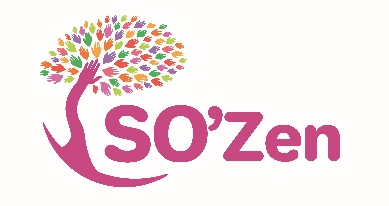 Carte cadeauSéance yoga postural avec l’association SO’Zen Côte D’Opale de Saint-Martin-Boulogne (Bad’Huit)         Pour :          De la part de : Réservation de la séance au 0601902394 ou sur sozen.cotedopale@gmail.comCarte cadeauSéance yoga postural avec l’association SO’Zen Côte D’Opale de Saint-Martin-Boulogne (Bad’Huit)         Pour : ANNIE         De la part de : AGATHERéservation de la séance au 0601902394 ou sur sozen.cotedopale@gmail.comPass sanitaire obligatoire